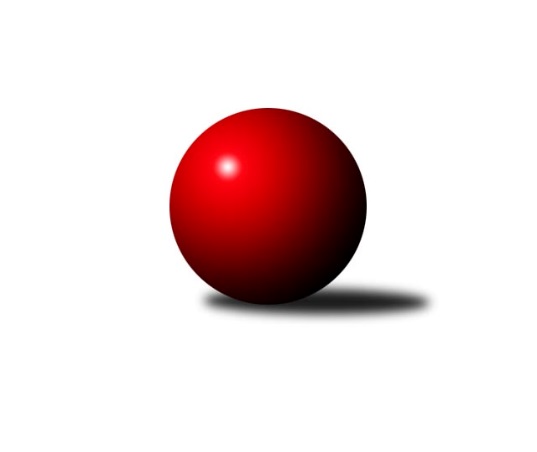 Č.11Ročník 2023/2024	4.6.2024 Mistrovství Prahy 1 2023/2024Statistika 11. kolaTabulka družstev:		družstvo	záp	výh	rem	proh	skore	sety	průměr	body	plné	dorážka	chyby	1.	SK Žižkov C	11	8	0	3	56.0 : 32.0 	(78.5 : 53.5)	2559	16	1772	786	38.6	2.	TJ Rudná	9	7	1	1	49.0 : 23.0 	(64.0 : 44.0)	2618	15	1815	803	36.2	3.	SK Meteor Praha B	9	7	0	2	45.5 : 26.5 	(64.5 : 43.5)	2522	14	1761	761	43.2	4.	TJ Kobylisy A	11	7	0	4	45.5 : 42.5 	(64.0 : 68.0)	2472	14	1720	752	51.5	5.	SK Uhelné sklady	11	6	1	4	49.5 : 38.5 	(71.0 : 61.0)	2398	13	1712	687	48.6	6.	SK Žižkov B	11	5	1	5	43.5 : 44.5 	(75.5 : 56.5)	2534	11	1755	780	41.7	7.	KK Slavia Praha	8	4	1	3	31.0 : 33.0 	(44.0 : 52.0)	2504	9	1731	773	46.3	8.	TJ Kobylisy B	10	4	1	5	40.5 : 39.5 	(65.5 : 54.5)	2438	9	1724	714	52.3	9.	KK Konstruktiva C	10	4	1	5	39.0 : 41.0 	(57.5 : 62.5)	2506	9	1763	743	45.8	10.	SC Olympia Radotín	9	4	0	5	36.0 : 36.0 	(48.5 : 59.5)	2477	8	1731	746	46.2	11.	AC Sparta B	11	3	1	7	36.5 : 51.5 	(61.0 : 71.0)	2446	7	1719	727	47.8	12.	KK DP Praha	11	3	0	8	33.0 : 55.0 	(49.0 : 83.0)	2416	6	1710	706	57.5	13.	SK Meteor C	9	2	1	6	27.0 : 45.0 	(44.5 : 63.5)	2393	5	1706	687	63.4	14.	VSK ČVUT	10	2	0	8	28.0 : 52.0 	(52.5 : 67.5)	2452	4	1722	730	52Tabulka doma:		družstvo	záp	výh	rem	proh	skore	sety	průměr	body	maximum	minimum	1.	SK Uhelné sklady	6	6	0	0	37.0 : 11.0 	(48.0 : 24.0)	2478	12	2551	2433	2.	TJ Kobylisy A	6	6	0	0	32.5 : 15.5 	(40.0 : 32.0)	2343	12	2384	2308	3.	TJ Rudná	5	5	0	0	30.0 : 10.0 	(39.0 : 21.0)	2654	10	2705	2617	4.	SK Meteor Praha B	5	5	0	0	28.0 : 12.0 	(36.0 : 24.0)	2614	10	2707	2499	5.	SK Žižkov C	6	5	0	1	35.0 : 13.0 	(48.0 : 24.0)	2700	10	2771	2641	6.	TJ Kobylisy B	6	4	1	1	31.5 : 16.5 	(44.5 : 27.5)	2330	9	2359	2278	7.	KK DP Praha	5	3	0	2	22.0 : 18.0 	(31.5 : 28.5)	2549	6	2602	2457	8.	SK Meteor C	5	2	1	2	19.0 : 21.0 	(29.0 : 31.0)	2503	5	2549	2438	9.	AC Sparta B	6	2	1	3	25.0 : 23.0 	(38.5 : 33.5)	2525	5	2579	2480	10.	KK Konstruktiva C	4	2	0	2	17.0 : 15.0 	(21.0 : 27.0)	2523	4	2614	2442	11.	SC Olympia Radotín	5	2	0	3	20.0 : 20.0 	(26.5 : 33.5)	2582	4	2659	2518	12.	SK Žižkov B	5	2	0	3	19.5 : 20.5 	(38.0 : 22.0)	2571	4	2618	2524	13.	VSK ČVUT	5	2	0	3	18.0 : 22.0 	(30.0 : 30.0)	2611	4	2744	2526	14.	KK Slavia Praha	1	0	1	0	4.0 : 4.0 	(6.0 : 6.0)	2389	1	2389	2389Tabulka venku:		družstvo	záp	výh	rem	proh	skore	sety	průměr	body	maximum	minimum	1.	KK Slavia Praha	7	4	0	3	27.0 : 29.0 	(38.0 : 46.0)	2523	8	2650	2255	2.	SK Žižkov B	6	3	1	2	24.0 : 24.0 	(37.5 : 34.5)	2550	7	2684	2323	3.	SK Žižkov C	5	3	0	2	21.0 : 19.0 	(30.5 : 29.5)	2523	6	2617	2323	4.	TJ Rudná	4	2	1	1	19.0 : 13.0 	(25.0 : 23.0)	2607	5	2670	2557	5.	KK Konstruktiva C	6	2	1	3	22.0 : 26.0 	(36.5 : 35.5)	2503	5	2645	2343	6.	SK Meteor Praha B	4	2	0	2	17.5 : 14.5 	(28.5 : 19.5)	2499	4	2660	2280	7.	SC Olympia Radotín	4	2	0	2	16.0 : 16.0 	(22.0 : 26.0)	2450	4	2593	2248	8.	TJ Kobylisy A	5	1	0	4	13.0 : 27.0 	(24.0 : 36.0)	2462	2	2583	2280	9.	AC Sparta B	5	1	0	4	11.5 : 28.5 	(22.5 : 37.5)	2427	2	2646	2265	10.	SK Uhelné sklady	5	0	1	4	12.5 : 27.5 	(23.0 : 37.0)	2378	1	2569	2218	11.	TJ Kobylisy B	4	0	0	4	9.0 : 23.0 	(21.0 : 27.0)	2466	0	2609	2342	12.	SK Meteor C	4	0	0	4	8.0 : 24.0 	(15.5 : 32.5)	2382	0	2451	2293	13.	VSK ČVUT	5	0	0	5	10.0 : 30.0 	(22.5 : 37.5)	2420	0	2527	2291	14.	KK DP Praha	6	0	0	6	11.0 : 37.0 	(17.5 : 54.5)	2383	0	2599	2116Tabulka podzimní části:		družstvo	záp	výh	rem	proh	skore	sety	průměr	body	doma	venku	1.	SK Žižkov C	11	8	0	3	56.0 : 32.0 	(78.5 : 53.5)	2559	16 	5 	0 	1 	3 	0 	2	2.	TJ Rudná	9	7	1	1	49.0 : 23.0 	(64.0 : 44.0)	2618	15 	5 	0 	0 	2 	1 	1	3.	SK Meteor Praha B	9	7	0	2	45.5 : 26.5 	(64.5 : 43.5)	2522	14 	5 	0 	0 	2 	0 	2	4.	TJ Kobylisy A	11	7	0	4	45.5 : 42.5 	(64.0 : 68.0)	2472	14 	6 	0 	0 	1 	0 	4	5.	SK Uhelné sklady	11	6	1	4	49.5 : 38.5 	(71.0 : 61.0)	2398	13 	6 	0 	0 	0 	1 	4	6.	SK Žižkov B	11	5	1	5	43.5 : 44.5 	(75.5 : 56.5)	2534	11 	2 	0 	3 	3 	1 	2	7.	KK Slavia Praha	8	4	1	3	31.0 : 33.0 	(44.0 : 52.0)	2504	9 	0 	1 	0 	4 	0 	3	8.	TJ Kobylisy B	10	4	1	5	40.5 : 39.5 	(65.5 : 54.5)	2438	9 	4 	1 	1 	0 	0 	4	9.	KK Konstruktiva C	10	4	1	5	39.0 : 41.0 	(57.5 : 62.5)	2506	9 	2 	0 	2 	2 	1 	3	10.	SC Olympia Radotín	9	4	0	5	36.0 : 36.0 	(48.5 : 59.5)	2477	8 	2 	0 	3 	2 	0 	2	11.	AC Sparta B	11	3	1	7	36.5 : 51.5 	(61.0 : 71.0)	2446	7 	2 	1 	3 	1 	0 	4	12.	KK DP Praha	11	3	0	8	33.0 : 55.0 	(49.0 : 83.0)	2416	6 	3 	0 	2 	0 	0 	6	13.	SK Meteor C	9	2	1	6	27.0 : 45.0 	(44.5 : 63.5)	2393	5 	2 	1 	2 	0 	0 	4	14.	VSK ČVUT	10	2	0	8	28.0 : 52.0 	(52.5 : 67.5)	2452	4 	2 	0 	3 	0 	0 	5Tabulka jarní části:		družstvo	záp	výh	rem	proh	skore	sety	průměr	body	doma	venku	1.	SK Meteor C	0	0	0	0	0.0 : 0.0 	(0.0 : 0.0)	0	0 	0 	0 	0 	0 	0 	0 	2.	KK Konstruktiva C	0	0	0	0	0.0 : 0.0 	(0.0 : 0.0)	0	0 	0 	0 	0 	0 	0 	0 	3.	SK Uhelné sklady	0	0	0	0	0.0 : 0.0 	(0.0 : 0.0)	0	0 	0 	0 	0 	0 	0 	0 	4.	SK Žižkov B	0	0	0	0	0.0 : 0.0 	(0.0 : 0.0)	0	0 	0 	0 	0 	0 	0 	0 	5.	KK DP Praha	0	0	0	0	0.0 : 0.0 	(0.0 : 0.0)	0	0 	0 	0 	0 	0 	0 	0 	6.	TJ Rudná	0	0	0	0	0.0 : 0.0 	(0.0 : 0.0)	0	0 	0 	0 	0 	0 	0 	0 	7.	VSK ČVUT	0	0	0	0	0.0 : 0.0 	(0.0 : 0.0)	0	0 	0 	0 	0 	0 	0 	0 	8.	AC Sparta B	0	0	0	0	0.0 : 0.0 	(0.0 : 0.0)	0	0 	0 	0 	0 	0 	0 	0 	9.	TJ Kobylisy B	0	0	0	0	0.0 : 0.0 	(0.0 : 0.0)	0	0 	0 	0 	0 	0 	0 	0 	10.	SK Meteor Praha B	0	0	0	0	0.0 : 0.0 	(0.0 : 0.0)	0	0 	0 	0 	0 	0 	0 	0 	11.	TJ Kobylisy A	0	0	0	0	0.0 : 0.0 	(0.0 : 0.0)	0	0 	0 	0 	0 	0 	0 	0 	12.	SK Žižkov C	0	0	0	0	0.0 : 0.0 	(0.0 : 0.0)	0	0 	0 	0 	0 	0 	0 	0 	13.	SC Olympia Radotín	0	0	0	0	0.0 : 0.0 	(0.0 : 0.0)	0	0 	0 	0 	0 	0 	0 	0 	14.	KK Slavia Praha	0	0	0	0	0.0 : 0.0 	(0.0 : 0.0)	0	0 	0 	0 	0 	0 	0 	0 Zisk bodů pro družstvo:		jméno hráče	družstvo	body	zápasy	v %	dílčí body	sety	v %	1.	Pavel Červinka 	TJ Kobylisy A 	10	/	11	(91%)	19	/	22	(86%)	2.	Stanislav Schuh 	SK Žižkov B 	10	/	11	(91%)	17.5	/	22	(80%)	3.	Stanislav Vesecký 	KK Konstruktiva C 	9	/	10	(90%)	13	/	20	(65%)	4.	Martin Novák 	SK Uhelné sklady 	9	/	11	(82%)	17.5	/	22	(80%)	5.	Miroslav Viktorin 	AC Sparta B 	9	/	11	(82%)	17	/	22	(77%)	6.	Vladimíra Pavlatová 	AC Sparta B 	9	/	11	(82%)	16	/	22	(73%)	7.	Tomáš Dvořák 	SK Uhelné sklady 	8.5	/	10	(85%)	12	/	20	(60%)	8.	Ludmila Erbanová 	TJ Rudná 	8	/	9	(89%)	12	/	18	(67%)	9.	Robert Kratochvíl 	TJ Kobylisy B 	8	/	10	(80%)	15	/	20	(75%)	10.	Jaroslav Pýcha 	SK Žižkov C 	8	/	10	(80%)	13	/	20	(65%)	11.	Karel Mašek 	TJ Kobylisy A 	7.5	/	9	(83%)	14.5	/	18	(81%)	12.	David Dittrich 	SK Meteor Praha B 	7.5	/	9	(83%)	13	/	18	(72%)	13.	Pavel Novák 	SK Meteor Praha B 	7	/	8	(88%)	13	/	16	(81%)	14.	Miluše Kohoutová 	TJ Rudná 	7	/	9	(78%)	13	/	18	(72%)	15.	Robert Asimus 	SC Olympia Radotín 	7	/	9	(78%)	12	/	18	(67%)	16.	Stanislava Sábová 	SK Žižkov C 	7	/	9	(78%)	11	/	18	(61%)	17.	Adam Vejvoda 	VSK ČVUT  	7	/	10	(70%)	13	/	20	(65%)	18.	Petr Barchánek 	KK Konstruktiva C 	7	/	10	(70%)	12	/	20	(60%)	19.	Miloslav Všetečka 	SK Žižkov B 	6	/	7	(86%)	11	/	14	(79%)	20.	Vojtěch Zlatník 	SC Olympia Radotín 	6	/	7	(86%)	8.5	/	14	(61%)	21.	Luboš Soukup 	SK Meteor Praha B 	6	/	8	(75%)	14	/	16	(88%)	22.	Jiří Spěváček 	TJ Rudná 	6	/	9	(67%)	12.5	/	18	(69%)	23.	Jindra Pokorná 	SK Meteor C 	6	/	9	(67%)	12	/	18	(67%)	24.	Miroslav Míchal 	SK Uhelné sklady 	6	/	9	(67%)	12	/	18	(67%)	25.	Jan Hloušek 	SK Uhelné sklady 	6	/	9	(67%)	11.5	/	18	(64%)	26.	Karel Hybš 	KK Konstruktiva C 	6	/	9	(67%)	11.5	/	18	(64%)	27.	Jan Novák 	KK DP Praha 	6	/	9	(67%)	9	/	18	(50%)	28.	Tomáš Pokorný 	SK Žižkov C 	6	/	10	(60%)	11	/	20	(55%)	29.	Pavel Moravec 	TJ Kobylisy B 	6	/	10	(60%)	11	/	20	(55%)	30.	Milan Vejvoda 	VSK ČVUT  	6	/	10	(60%)	8	/	20	(40%)	31.	Jindřich Málek 	KK DP Praha 	6	/	11	(55%)	11.5	/	22	(52%)	32.	Petr Moravec 	TJ Kobylisy B 	5.5	/	9	(61%)	10.5	/	18	(58%)	33.	Josef Pokorný 	SK Žižkov C 	5	/	5	(100%)	9	/	10	(90%)	34.	Vladimír Zdražil 	SC Olympia Radotín 	5	/	5	(100%)	8	/	10	(80%)	35.	Hana Dragounová 	SK Žižkov C 	5	/	7	(71%)	11	/	14	(79%)	36.	Filip Knap 	KK Slavia Praha 	5	/	8	(63%)	9	/	16	(56%)	37.	Ctirad Dudycha 	SK Meteor Praha B 	5	/	9	(56%)	9	/	18	(50%)	38.	Samuel Fujko 	KK Konstruktiva C 	5	/	9	(56%)	8	/	18	(44%)	39.	Tomáš Kazimour 	SK Žižkov C 	5	/	10	(50%)	13	/	20	(65%)	40.	Zdeněk Šrot 	TJ Kobylisy B 	5	/	10	(50%)	11	/	20	(55%)	41.	Jan Neckář 	SK Žižkov B 	5	/	11	(45%)	13.5	/	22	(61%)	42.	Irini Sedláčková 	SK Žižkov B 	5	/	11	(45%)	11	/	22	(50%)	43.	Jan Knyttl 	VSK ČVUT  	4	/	6	(67%)	6	/	12	(50%)	44.	Zdeněk Novák 	KK Slavia Praha 	4	/	7	(57%)	10	/	14	(71%)	45.	Aleš Jungmann 	KK Slavia Praha 	4	/	8	(50%)	9	/	16	(56%)	46.	Josef Tesař 	SK Meteor C 	4	/	8	(50%)	9	/	16	(56%)	47.	Jiří Novotný 	SK Meteor Praha B 	4	/	8	(50%)	7	/	16	(44%)	48.	Jan Rokos 	TJ Rudná 	4	/	9	(44%)	11	/	18	(61%)	49.	Pavel Strnad 	TJ Rudná 	4	/	9	(44%)	6.5	/	18	(36%)	50.	Václav Bouchal 	TJ Kobylisy A 	4	/	11	(36%)	11.5	/	22	(52%)	51.	Zdeněk Cepl 	AC Sparta B 	4	/	11	(36%)	6.5	/	22	(30%)	52.	Kamila Svobodová 	AC Sparta B 	3.5	/	11	(32%)	8.5	/	22	(39%)	53.	Zdeněk Míka 	SK Meteor C 	3	/	6	(50%)	5	/	12	(42%)	54.	Adam Rajnoch 	SK Uhelné sklady 	3	/	6	(50%)	4	/	12	(33%)	55.	Jan Petráček 	SK Meteor C 	3	/	7	(43%)	6	/	14	(43%)	56.	Jaromír Bok 	TJ Rudná 	3	/	7	(43%)	6	/	14	(43%)	57.	Anna Sailerová 	SK Žižkov B 	3	/	7	(43%)	4	/	14	(29%)	58.	Petr Dvořák 	SC Olympia Radotín 	3	/	8	(38%)	8	/	16	(50%)	59.	Markéta Rajnochová 	SK Uhelné sklady 	3	/	8	(38%)	8	/	16	(50%)	60.	Pavel Dvořák 	SC Olympia Radotín 	3	/	8	(38%)	6	/	16	(38%)	61.	Jaromír Žítek 	TJ Kobylisy A 	3	/	8	(38%)	5	/	16	(31%)	62.	Jiří Brada 	KK DP Praha 	3	/	9	(33%)	7	/	18	(39%)	63.	Vít Fikejzl 	AC Sparta B 	3	/	9	(33%)	7	/	18	(39%)	64.	Petra Švarcová 	KK DP Praha 	3	/	9	(33%)	5	/	18	(28%)	65.	Jaroslav Vondrák 	KK DP Praha 	3	/	9	(33%)	5	/	18	(28%)	66.	Pavel Jahelka 	VSK ČVUT  	3	/	10	(30%)	10	/	20	(50%)	67.	Jan Nowak 	TJ Kobylisy B 	3	/	10	(30%)	10	/	20	(50%)	68.	Pavel Váňa 	SK Žižkov C 	3	/	10	(30%)	8.5	/	20	(43%)	69.	Michal Matyska 	TJ Kobylisy B 	3	/	10	(30%)	8	/	20	(40%)	70.	Miroslav Tomeš 	KK DP Praha 	3	/	11	(27%)	7.5	/	22	(34%)	71.	Jan Neckář ml.	SK Žižkov B 	2.5	/	7	(36%)	8	/	14	(57%)	72.	Karel Sedláček 	TJ Kobylisy A 	2	/	3	(67%)	3	/	6	(50%)	73.	Přemysl Šámal 	SK Meteor C 	2	/	5	(40%)	3	/	10	(30%)	74.	Ivana Vlková 	SK Meteor C 	2	/	6	(33%)	5.5	/	12	(46%)	75.	Jan Václavík 	KK Slavia Praha 	2	/	6	(33%)	4	/	12	(33%)	76.	Martin Pondělíček 	SC Olympia Radotín 	2	/	6	(33%)	3	/	12	(25%)	77.	Luboš Polanský 	SK Meteor Praha B 	2	/	7	(29%)	6	/	14	(43%)	78.	Petr Knap 	KK Slavia Praha 	2	/	7	(29%)	4	/	14	(29%)	79.	Karel Vaňata 	KK Slavia Praha 	2	/	8	(25%)	4	/	16	(25%)	80.	Pavel Mezek 	TJ Kobylisy A 	2	/	9	(22%)	6	/	18	(33%)	81.	Lubomír Chudoba 	TJ Kobylisy A 	2	/	9	(22%)	3	/	18	(17%)	82.	Luboš Kocmich 	VSK ČVUT  	1	/	1	(100%)	2	/	2	(100%)	83.	Jaroslav Pleticha ml.	KK Konstruktiva C 	1	/	1	(100%)	2	/	2	(100%)	84.	Tomáš Eštók 	KK Konstruktiva C 	1	/	1	(100%)	2	/	2	(100%)	85.	Pavel Kasal 	TJ Rudná 	1	/	1	(100%)	2	/	2	(100%)	86.	Martin Šimek 	SC Olympia Radotín 	1	/	1	(100%)	1	/	2	(50%)	87.	Milan Mareš 	KK Slavia Praha 	1	/	1	(100%)	1	/	2	(50%)	88.	Tomáš Jiránek 	KK Slavia Praha 	1	/	2	(50%)	3	/	4	(75%)	89.	Jan Červenka 	AC Sparta B 	1	/	2	(50%)	2.5	/	4	(63%)	90.	Martin Lukáš 	SK Žižkov B 	1	/	2	(50%)	2.5	/	4	(63%)	91.	Josef Málek 	KK DP Praha 	1	/	2	(50%)	2	/	4	(50%)	92.	Vojtěch Vojtíšek 	TJ Kobylisy A 	1	/	2	(50%)	2	/	4	(50%)	93.	Jaroslav Michálek 	KK DP Praha 	1	/	2	(50%)	1	/	4	(25%)	94.	Radek Pauk 	SC Olympia Radotín 	1	/	2	(50%)	1	/	4	(25%)	95.	Jiří Škoda 	VSK ČVUT  	1	/	4	(25%)	3	/	8	(38%)	96.	David Knoll 	VSK ČVUT  	1	/	4	(25%)	2	/	8	(25%)	97.	Michal Truksa 	SK Žižkov C 	1	/	4	(25%)	2	/	8	(25%)	98.	Jindřich Habada 	KK DP Praha 	1	/	4	(25%)	1	/	8	(13%)	99.	Pavel Černý 	SK Uhelné sklady 	1	/	5	(20%)	3	/	10	(30%)	100.	Roman Tumpach 	SK Uhelné sklady 	1	/	5	(20%)	3	/	10	(30%)	101.	Josef Kučera 	SK Meteor C 	1	/	5	(20%)	2	/	10	(20%)	102.	Ivan Harašta 	KK Konstruktiva C 	1	/	8	(13%)	3	/	16	(19%)	103.	Jiří Piskáček 	VSK ČVUT  	1	/	9	(11%)	5.5	/	18	(31%)	104.	Josef Gebr 	SK Žižkov B 	1	/	10	(10%)	8	/	20	(40%)	105.	Petra Vesecká 	KK Konstruktiva C 	1	/	10	(10%)	4	/	20	(20%)	106.	Jan Vácha 	AC Sparta B 	1	/	11	(9%)	3.5	/	22	(16%)	107.	Libuše Zichová 	KK Konstruktiva C 	0	/	1	(0%)	1	/	2	(50%)	108.	Zbyněk Lébl 	KK Konstruktiva C 	0	/	1	(0%)	1	/	2	(50%)	109.	Marek Dvořák 	TJ Rudná 	0	/	1	(0%)	1	/	2	(50%)	110.	Marek Sedláček 	SK Uhelné sklady 	0	/	1	(0%)	0	/	2	(0%)	111.	Dana Školová 	SK Uhelné sklady 	0	/	1	(0%)	0	/	2	(0%)	112.	Přemysl Jonák 	KK Slavia Praha 	0	/	1	(0%)	0	/	2	(0%)	113.	Michal Franc 	SK Meteor Praha B 	0	/	1	(0%)	0	/	2	(0%)	114.	Anna Nowaková 	TJ Kobylisy B 	0	/	1	(0%)	0	/	2	(0%)	115.	Jiří Tencar 	VSK ČVUT  	0	/	1	(0%)	0	/	2	(0%)	116.	Miloslava Žďárková 	SK Žižkov C 	0	/	1	(0%)	0	/	2	(0%)	117.	Petra Šimková 	SC Olympia Radotín 	0	/	2	(0%)	1	/	4	(25%)	118.	Vladimír Dvořák 	SK Meteor Praha B 	0	/	3	(0%)	2.5	/	6	(42%)	119.	Josef Jurášek 	SK Meteor C 	0	/	4	(0%)	2	/	8	(25%)	120.	Vladimír Kohout 	TJ Kobylisy A 	0	/	4	(0%)	0	/	8	(0%)	121.	Miroslav Kochánek 	VSK ČVUT  	0	/	5	(0%)	3	/	10	(30%)	122.	Jiří Ujhelyi 	SC Olympia Radotín 	0	/	5	(0%)	0	/	10	(0%)Průměry na kuželnách:		kuželna	průměr	plné	dorážka	chyby	výkon na hráče	1.	SK Žižkov Praha, 3-4	2602	1791	811	41.0	(433.8)	2.	Radotín, 1-4	2589	1782	806	43.6	(431.6)	3.	TJ Sokol Rudná, 1-2	2574	1798	775	47.0	(429.1)	4.	SK Žižkov Praha, 1-4	2535	1754	781	36.5	(422.6)	5.	Meteor, 1-2	2534	1770	763	45.6	(422.4)	6.	KK Konstruktiva Praha, 1-4	2498	1768	730	43.5	(416.4)	7.	SK Žižkov Praha, 1-2	2464	1751	713	62.0	(410.8)	8.	KK Konstruktiva Praha, 5-6	2429	1714	715	46.5	(404.8)	9.	Zvon, 1-2	2420	1688	731	47.6	(403.3)	10.	KK Slavia Praha, 3-4	2366	1664	701	52.0	(394.3)	11.	Kobylisy, 1-2	2296	1624	671	55.0	(382.7)Nejlepší výkony na kuželnách:SK Žižkov Praha, 3-4VSK ČVUT 	2744	6. kolo	Pavel Jahelka 	VSK ČVUT 	492	6. koloTJ Rudná	2670	4. kolo	Miloslav Všetečka 	SK Žižkov B	490	10. koloKK Slavia Praha	2650	2. kolo	Ludmila Erbanová 	TJ Rudná	485	4. koloSK Žižkov B	2642	10. kolo	Adam Vejvoda 	VSK ČVUT 	485	4. koloVSK ČVUT 	2610	8. kolo	Adam Vejvoda 	VSK ČVUT 	477	6. koloVSK ČVUT 	2602	10. kolo	Milan Vejvoda 	VSK ČVUT 	477	6. koloKK DP Praha	2599	6. kolo	Pavel Jahelka 	VSK ČVUT 	474	4. koloVSK ČVUT 	2575	4. kolo	Adam Vejvoda 	VSK ČVUT 	472	2. koloKK Konstruktiva C	2557	8. kolo	Zdeněk Novák 	KK Slavia Praha	468	2. koloVSK ČVUT 	2526	2. kolo	David Knoll 	VSK ČVUT 	465	10. koloRadotín, 1-4VSK ČVUT 	2664	7. kolo	Stanislav Vesecký 	KK Konstruktiva C	505	1. koloSC Olympia Radotín	2659	5. kolo	Robert Asimus 	SC Olympia Radotín	492	10. koloKK Konstruktiva C	2645	1. kolo	Milan Vejvoda 	VSK ČVUT 	481	7. koloSC Olympia Radotín	2628	7. kolo	Petr Dvořák 	SC Olympia Radotín	480	5. koloSC Olympia Radotín	2623	10. kolo	Filip Knap 	KK Slavia Praha	477	11. koloSK Žižkov C	2611	8. kolo	Karel Hybš 	KK Konstruktiva C	477	1. koloTJ Kobylisy B	2609	10. kolo	Aleš Jungmann 	KK Slavia Praha	471	11. koloKK Slavia Praha	2591	11. kolo	Jan Knyttl 	VSK ČVUT 	469	7. koloSC Olympia Radotín	2588	3. kolo	Robert Asimus 	SC Olympia Radotín	466	1. koloSK Meteor Praha B	2585	5. kolo	Zdeněk Šrot 	TJ Kobylisy B	463	10. koloTJ Sokol Rudná, 1-2TJ Rudná	2705	11. kolo	Ludmila Erbanová 	TJ Rudná	497	9. koloTJ Rudná	2689	3. kolo	Pavel Červinka 	TJ Kobylisy A	485	9. koloTJ Rudná	2673	5. kolo	Miluše Kohoutová 	TJ Rudná	484	2. koloTJ Rudná	2640	2. kolo	Ludmila Erbanová 	TJ Rudná	480	11. koloTJ Rudná	2633	9. kolo	Jiří Spěváček 	TJ Rudná	475	11. koloTJ Rudná	2617	7. kolo	Filip Knap 	KK Slavia Praha	471	3. koloKK Slavia Praha	2607	3. kolo	Pavel Kasal 	TJ Rudná	471	3. koloSK Žižkov B	2604	7. kolo	Martin Novák 	SK Uhelné sklady	470	11. koloTJ Kobylisy A	2538	9. kolo	Jiří Spěváček 	TJ Rudná	466	3. koloSK Uhelné sklady	2510	11. kolo	Zdeněk Novák 	KK Slavia Praha	463	3. koloSK Žižkov Praha, 1-4SK Žižkov C	2771	9. kolo	Pavel Červinka 	TJ Kobylisy A	524	5. koloSK Žižkov C	2724	7. kolo	Jaroslav Pýcha 	SK Žižkov C	483	10. koloSK Žižkov C	2702	5. kolo	Milan Mareš 	KK Slavia Praha	482	6. koloSK Žižkov B	2684	3. kolo	Tomáš Pokorný 	SK Žižkov C	481	9. koloSK Žižkov C	2683	10. kolo	Hana Dragounová 	SK Žižkov C	478	7. koloSK Žižkov C	2677	1. kolo	Karel Mašek 	TJ Kobylisy A	477	5. koloAC Sparta B	2646	10. kolo	Jaroslav Pýcha 	SK Žižkov C	477	9. koloSK Žižkov C	2641	3. kolo	Jan Neckář 	SK Žižkov B	476	11. koloSK Žižkov B	2618	11. kolo	Josef Pokorný 	SK Žižkov C	476	7. koloKK Slavia Praha	2610	6. kolo	Tomáš Kazimour 	SK Žižkov C	475	9. koloMeteor, 1-2SK Meteor Praha B	2707	4. kolo	Jindra Pokorná 	SK Meteor C	500	8. koloSK Meteor Praha B	2681	9. kolo	Pavel Novák 	SK Meteor Praha B	489	4. koloSK Meteor Praha B	2665	6. kolo	Ctirad Dudycha 	SK Meteor Praha B	481	10. koloSK Meteor Praha B	2629	10. kolo	Pavel Novák 	SK Meteor Praha B	481	9. koloTJ Rudná	2607	8. kolo	Ctirad Dudycha 	SK Meteor Praha B	477	9. koloSK Žižkov C	2590	6. kolo	Jindra Pokorná 	SK Meteor C	471	4. koloSK Meteor Praha B	2583	8. kolo	David Dittrich 	SK Meteor Praha B	471	10. koloTJ Rudná	2578	10. kolo	Pavel Novák 	SK Meteor Praha B	470	6. koloSK Meteor C	2573	7. kolo	Luboš Polanský 	SK Meteor Praha B	469	3. koloSK Meteor Praha B	2572	3. kolo	Jaromír Bok 	TJ Rudná	468	8. koloKK Konstruktiva Praha, 1-4SK Meteor Praha B	2660	7. kolo	David Dittrich 	SK Meteor Praha B	493	7. koloAC Sparta B	2579	5. kolo	Luboš Polanský 	SK Meteor Praha B	488	7. koloSC Olympia Radotín	2571	9. kolo	Robert Asimus 	SC Olympia Radotín	483	9. koloTJ Rudná	2557	1. kolo	Vít Fikejzl 	AC Sparta B	473	5. koloAC Sparta B	2552	9. kolo	Ludmila Erbanová 	TJ Rudná	465	1. koloAC Sparta B	2533	11. kolo	Miroslav Viktorin 	AC Sparta B	465	7. koloAC Sparta B	2520	1. kolo	Miroslav Viktorin 	AC Sparta B	463	9. koloKK Konstruktiva C	2517	3. kolo	Jiří Novotný 	SK Meteor Praha B	463	7. koloAC Sparta B	2487	7. kolo	Vladimíra Pavlatová 	AC Sparta B	462	11. koloVSK ČVUT 	2483	11. kolo	Vladimíra Pavlatová 	AC Sparta B	460	5. koloSK Žižkov Praha, 1-2KK Slavia Praha	2647	4. kolo	Jan Novák 	KK DP Praha	485	4. koloKK DP Praha	2602	4. kolo	Zdeněk Novák 	KK Slavia Praha	470	4. koloKK DP Praha	2578	2. kolo	Jindra Pokorná 	SK Meteor C	467	9. koloKK DP Praha	2569	7. kolo	Jindřich Málek 	KK DP Praha	463	4. koloAC Sparta B	2560	2. kolo	Vladimíra Pavlatová 	AC Sparta B	460	2. koloKK DP Praha	2540	9. kolo	Miroslav Viktorin 	AC Sparta B	458	2. koloKK Konstruktiva C	2528	7. kolo	Jindřich Málek 	KK DP Praha	457	11. koloSK Meteor Praha B	2472	11. kolo	Petra Švarcová 	KK DP Praha	457	2. koloKK DP Praha	2457	11. kolo	Jiří Brada 	KK DP Praha	455	7. koloSK Meteor C	2419	9. kolo	Aleš Jungmann 	KK Slavia Praha	455	4. koloKK Konstruktiva Praha, 5-6SK Žižkov B	2617	9. kolo	Pavel Červinka 	TJ Kobylisy A	480	11. koloSK Žižkov C	2617	2. kolo	Petr Barchánek 	KK Konstruktiva C	473	9. koloKK Konstruktiva C	2614	9. kolo	Jaroslav Pýcha 	SK Žižkov C	466	2. koloKK Konstruktiva C	2614	6. kolo	Stanislav Vesecký 	KK Konstruktiva C	465	2. koloTJ Rudná	2583	6. kolo	Miluše Kohoutová 	TJ Rudná	464	6. koloKK Konstruktiva C	2537	11. kolo	Petr Barchánek 	KK Konstruktiva C	457	2. koloTJ Kobylisy A	2514	11. kolo	Karel Hybš 	KK Konstruktiva C	456	6. koloKK Konstruktiva C	2498	2. kolo	Hana Dragounová 	SK Žižkov C	456	2. koloKK Konstruktiva C	2442	4. kolo	Petr Barchánek 	KK Konstruktiva C	455	11. koloTJ Kobylisy B	2416	4. kolo	Marek Dvořák 	TJ Rudná	455	6. koloZvon, 1-2SK Uhelné sklady	2551	10. kolo	Miroslav Míchal 	SK Uhelné sklady	453	5. koloSK Uhelné sklady	2515	1. kolo	Pavel Červinka 	TJ Kobylisy A	448	3. koloSK Uhelné sklady	2486	5. kolo	Martin Novák 	SK Uhelné sklady	447	5. koloSK Uhelné sklady	2450	3. kolo	Jan Neckář 	SK Žižkov B	445	1. koloSK Uhelné sklady	2434	8. kolo	Martin Novák 	SK Uhelné sklady	443	8. koloSK Uhelné sklady	2433	6. kolo	Miroslav Míchal 	SK Uhelné sklady	441	1. koloSK Žižkov B	2431	1. kolo	Martin Novák 	SK Uhelné sklady	440	10. koloTJ Kobylisy A	2393	3. kolo	Jan Hloušek 	SK Uhelné sklady	437	10. koloSC Olympia Radotín	2389	6. kolo	Markéta Rajnochová 	SK Uhelné sklady	436	10. koloKK Slavia Praha	2368	10. kolo	Martin Novák 	SK Uhelné sklady	432	1. koloKK Slavia Praha, 3-4KK Slavia Praha	2389	5. kolo	Filip Knap 	KK Slavia Praha	440	5. koloKK Konstruktiva C	2343	5. kolo	Karel Hybš 	KK Konstruktiva C	420	5. kolo		. kolo	Stanislav Vesecký 	KK Konstruktiva C	416	5. kolo		. kolo	Aleš Jungmann 	KK Slavia Praha	414	5. kolo		. kolo	Jan Václavík 	KK Slavia Praha	413	5. kolo		. kolo	Petra Vesecká 	KK Konstruktiva C	398	5. kolo		. kolo	Petr Barchánek 	KK Konstruktiva C	396	5. kolo		. kolo	Karel Vaňata 	KK Slavia Praha	383	5. kolo		. kolo	Zdeněk Novák 	KK Slavia Praha	378	5. kolo		. kolo	Petr Knap 	KK Slavia Praha	361	5. koloKobylisy, 1-2TJ Kobylisy A	2384	4. kolo	Pavel Červinka 	TJ Kobylisy A	434	8. koloTJ Kobylisy A	2369	6. kolo	Pavel Červinka 	TJ Kobylisy A	433	10. koloTJ Kobylisy B	2359	11. kolo	Pavel Červinka 	TJ Kobylisy A	429	7. koloTJ Kobylisy B	2349	5. kolo	Pavel Červinka 	TJ Kobylisy A	428	6. koloTJ Kobylisy B	2349	3. kolo	Petr Moravec 	TJ Kobylisy B	425	5. koloTJ Kobylisy A	2333	2. kolo	Karel Mašek 	TJ Kobylisy A	424	7. koloTJ Kobylisy A	2333	1. kolo	Karel Mašek 	TJ Kobylisy A	421	10. koloTJ Kobylisy A	2332	8. kolo	David Dittrich 	SK Meteor Praha B	420	2. koloTJ Kobylisy B	2324	9. kolo	Pavel Červinka 	TJ Kobylisy A	420	2. koloSK Žižkov C	2323	11. kolo	Karel Mašek 	TJ Kobylisy A	420	2. koloČetnost výsledků:	8.0 : 0.0	3x	7.0 : 1.0	10x	6.0 : 2.0	21x	5.5 : 2.5	1x	5.0 : 3.0	16x	4.5 : 3.5	1x	4.0 : 4.0	4x	3.5 : 4.5	1x	3.0 : 5.0	9x	2.0 : 6.0	10x	1.0 : 7.0	1x